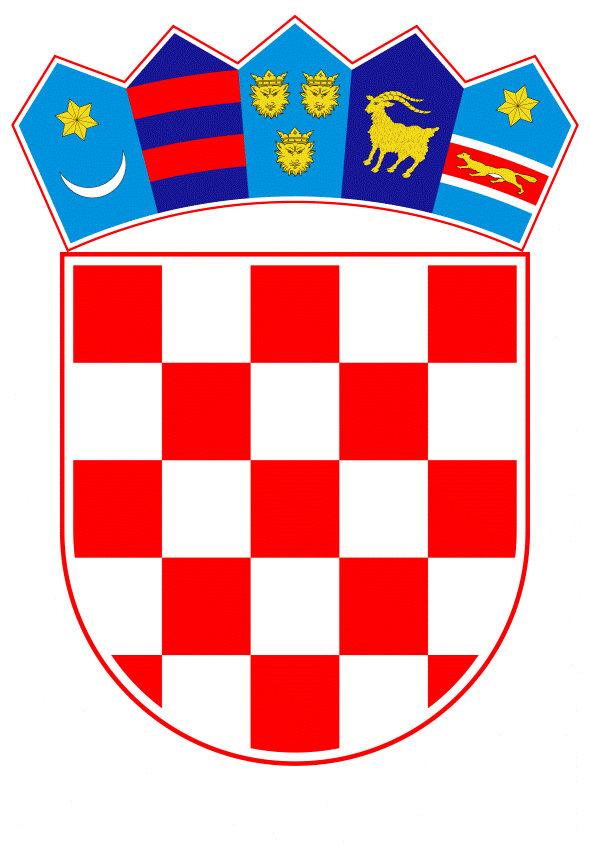 		VLADA REPUBLIKE HRVATSKE	Zagreb, 16. ožujka 2023PREDLAGATELJ:	Ministarstvo pravosuđa i upravePREDMET:	Izvješće o radu Povjerenstva za odlučivanje o sukobu interesa za 2020. godinu – mišljenje Vlade Banski dvori | Trg Sv. Marka 2 | 10000 Zagreb | tel. 01 4569 222 | vlada.gov.hrPRIJEDLOGKLASA:URBROJ:Zagreb,	PREDSJEDNIKU HRVATSKOGA SABORAPREDMET:	Izvješće o radu Povjerenstva za odlučivanje o sukobu interesa za 2020. godinu  - mišljenje Vlade Veza:	Pismo Hrvatskoga sabora, KLASA: 021-12/21-09/40, URBROJ: 65-21-03, od 1. lipnja 2021. Na temelju članka 122. stavka 2. Poslovnika Hrvatskoga sabora („Narodne novine“, br. 81/13, 113/16, 69/17, 29/18, 53/20, 119/20 i 123/20), Vlada Republike Hrvatske o Izvješću o radu Povjerenstva za odlučivanje o sukobu interesa za 2020. godinu, daje sljedećeM I Š L J E N J EVlada Republike Hrvatske predlaže Hrvatskome saboru da primi na znanje Izvješće o radu Povjerenstva za odlučivanje o sukobu interesa za 2020. godinu.Za svoje predstavnike, koji će u vezi s iznesenim mišljenjem biti nazočni na sjednicama Hrvatskoga sabora i njegovih radnih tijela, Vlada je odredila ministra pravosuđa i uprave dr. sc. Ivana Malenicu i državne tajnike Juru Martinovića, Sanjina Rukavinu i Vedranu Šimundžu Nikolić.							        		        PREDSJEDNIK   									  mr. sc. Andrej Plenković